Kulüp Katılımları Filtreleme Ve Mesaj GöndermeÖğrenci kulüplerini kaydedip, o kulüplerdeki öğrencileri filtreleyebilir, mesaj gönderebilirsiniz.Filtreleme yapabilmek için;Kulüpler Ana Modülü altında yer alan Kulüp Katılımları ekranına geliniz.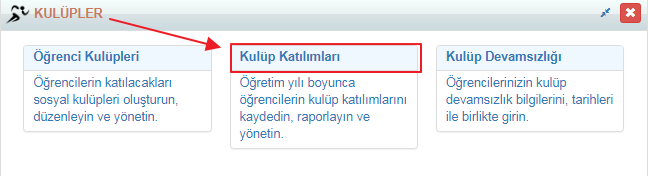 Ekranın sağ üst köşesinde yer alan  Filtreleme butonuna tıklayınız. Sistemde 9 farklı kriter belirleyerek Filtreleme yapabilirsiniz. Gelişmiş Arama seçeneğini işaretleyerek Yorum, Başlangıç ve Bitiş Tarihi kriterlerinden Boş Olanları da filtreleyebilirsiniz.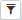 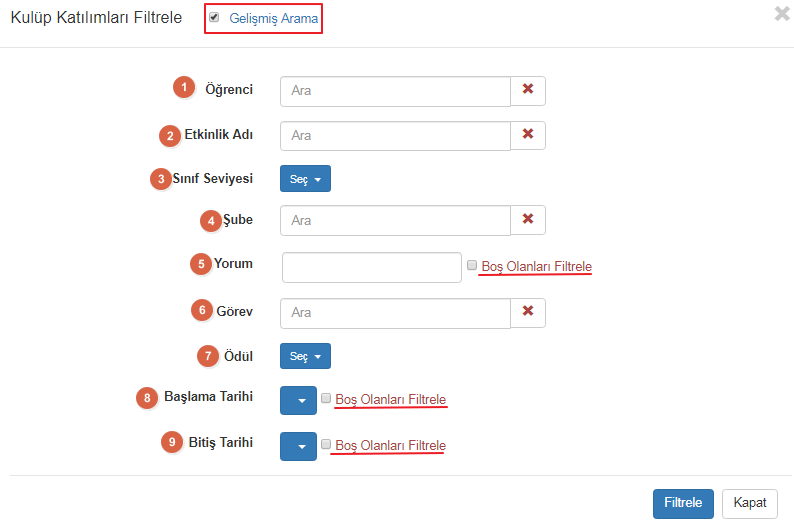 Öğrenci: Öğrenci ismi ile filtreleme yapabilir, o öğrencinin kayıtlı olduğu kulüpleri görebilirsiniz.Etkinlik Adı: Öğrencilerin kayıtlı olduğu kulüp adı yazılarak sadece o kulüpte kayıtlı öğrencilerin gelmesini sağlayabilirsiniz.Sınıf Seviyesi: Bir sınıf seviyesinin kayıtlı olduğu kulüpleri filtreleyebilirsiniz.Şube: Şubenin kayıtlı olduğu kulüpleri filtreleyebilirsiniz.Yorum: Eğer bir açıklama yazılmışsa bunu filtreleyebilirsiniz.Görev: Eğer öğrencilere görev girmişseniz buna göre filtreleme yapabilirsiniz.Ödül: Katılım sonucunda verilen ödüllere göre filtreleme yapabilirsiniz.Başlama Tarihi: Kulübün başlangıç tarihine göre filtreleme yapabilirsiniz.Bitiş Tarihi: Kulübün Bitiş tarihine göre filtreleme yapabilirsiniz. (Aktivite tarihi)Bu örneğimizde 9/A şubesinde Yüzme Kulübüne kayıtlı öğrencileri görmek istiyoruz.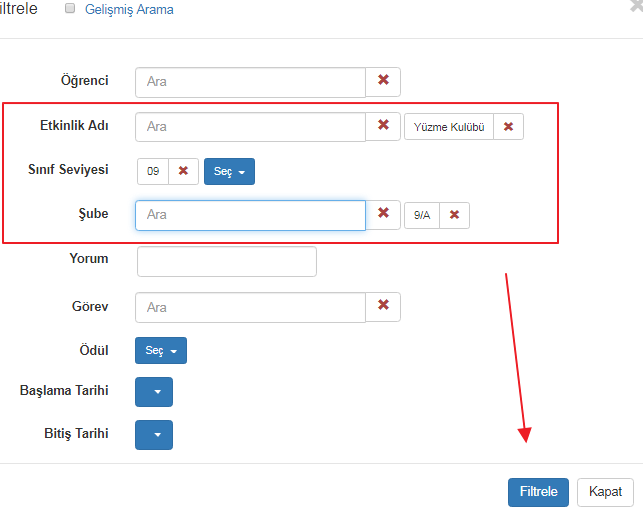 Sistem bu öğrencileri karşımıza getirecektir.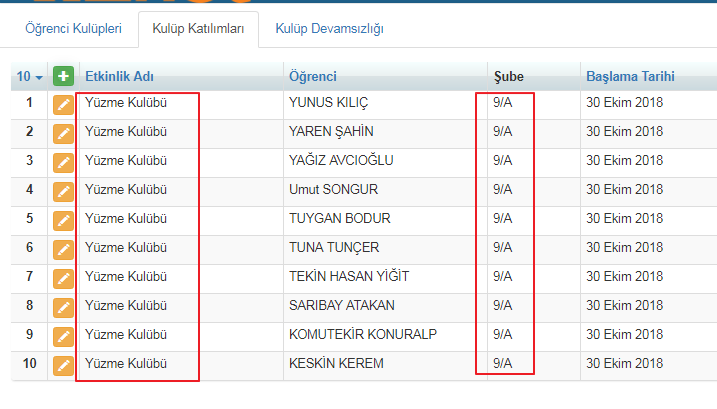 Filtrelemeye uygun Mesaj Gönderme;Filtrelediğiniz öğrencilere ya da seçimli olarak velilere mesaj gönderebilirsiniz. Mesaj göndermek için filtreleme işleminden sonra en üstteki Mavi İşlemler butonuna tıklayınız. Mesaj Gönder Uygulaması seçeneğine tıklayınız.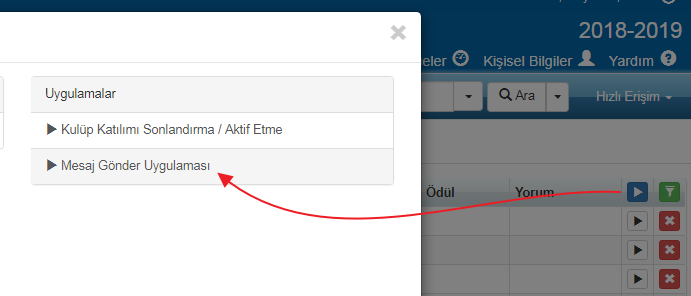 Karşınıza Öğrenci-Veli seçebileceğiniz pencere gelecektir.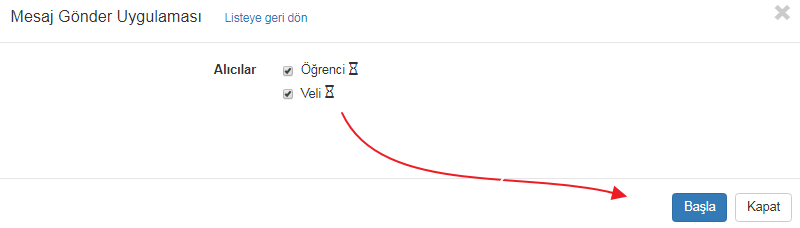 Başla dediğinizde Mesaj Gönder ekranına yönlendirilip mesaj gönderebileceksiniz. Hatta bu kişilerin içinde mesaj ulaşmasını istemedikleriniz varsa çarpı ile silebilirsiniz. Mesaj Türünü içeriğini vs. dilediğiniz gibi belirleyebilirsiniz.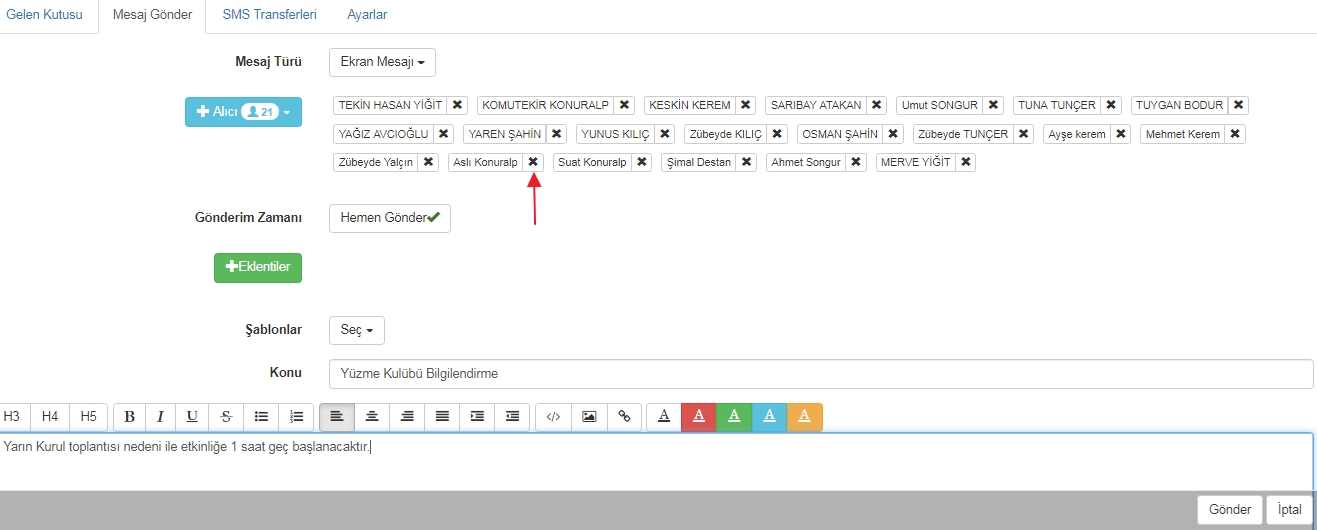 